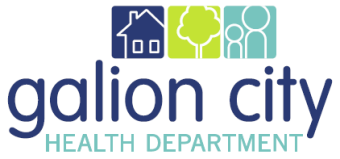 Galion City Board of HealthHealth Commissioners Monthly Report for August 2021Fiscal/FundingOlivia is keeping us in line with the grants, purchase orders, etc. Both Liv and I completed the Workforce grant opportunity on August 13, 2021.  We are also trying to deal with records retention and taking inventory in the basement to see what we may discard by law.  There is a lot to do, but we do need the space for storage down there.  Liv continues to help us manage the Covid-19 grants as they trickle in; it is especially helpful on the grant reporting back to Crawford County.  I do believe we have been working well together on fiscal issues.Emergency PreparednessGCHD is still offering the COVID-19 Moderna two dose vaccine.  The state still wants LHD’s to vaccinate our communities, promote the vaccine, and go to the people to get it done.  This has not proven to be highly effective in Galion; vaccinating less than 10 new people at various locations.  Emily has recently ordered the Pfizer vaccine as well so that they could offer it to 12-17 year old population at school open house.  GCHD will continue to promote the availability of the vaccine for anyone who wants it.  Communicable DiseaseAugust 2021Sexual Health ClinicOn August 7, 2021, Tina Nichols, DIS, and Sarah Miley, MSN, APRN, WHNP-BC (she/her) both represented the Galion City Health Department’s sexual health clinic  and HIV preventative services at the 7th annual Mansfield Pride parade and festival.  It was a great display of support and outreach. StaffAll staff has been working very hard because of the following:  the department is short-staffed, Covid-19 case increase, accreditation preparation, back-to-school, flu clinic preparation and outreach events.  Our staff has been working in a different realm of public health since early 2020, and it is mentally strenuous to say the least.AccreditationPHAB did the site visit for the Galion City Health Department on September 1-3, 2021, and it was virtually conducted.  It was intense each day, but I think that Emily, Olivia, Tina and I did the best that we possibly could under our current circumstances.  I want to say a special thanks to Candy, Tom, and Dennis for participating in the Board of Health session.  I was very happy with the community members that showed up in person and virtually.  Jennifer Allerding (Galion City Schools), Todd Eagle (Captain Fire Dept), Miranda Jones (Director- Chamber), Mike Kirk (Galion Public Library), and Cinda Kropka (Avita).  I think they did their best to show that we collaborate with the community well.  We had to submit more (requested)documentation by PHAB by the end of the day on September 8, 2021 to reflect better demonstration of several measures.  The final decision of our accreditation status should be known by November 15, 2021.Confirmed Communicable Disease by TypeConfirmed Communicable Disease by TypeSexually Transmitted Infections5Vaccine Preventable Illness0Bloodborne Pathogens5Enteric Illnesses0Other IllnessesVectorborne Illnesses0Total10